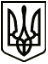 УкраїнаМЕНСЬКА  МІСЬКА  РАДАЧернігівська область(восьма сесія восьмого скликання )ПРОЄКТ РІШЕННЯ__ липня 2021 року	№ Розглянувши клопотання директора КСТ «Дружба» Костючок Н.В. щодо надання дозволу на виготовлення технічної документації із землеустрою по встановленню (відновленню) меж земельної ділянки в натурі (на місцевості) орієнтовною площею 5,00 га для ведення іншого сільськогосподарського виробництва (код КВЦПЗ 01.13), на якій розміщені об’єкти нерухомого майна, що перебувають на праві приватної власності у КСТ «Дружба», з метою отримання даної земельної ділянки в оренду на території Менської міської територіальної громади за межами населеного пункту с. Вільне, подані матеріали, та керуючись п. 34 ч. 1 ст. 26 Закону України «Про місцеве самоврядування в Україні» Менська міська рада ВИРІШИЛА:Надати дозвіл КСТ «Дружба» на виготовлення технічної документації із землеустрою по встановленню (відновленню) меж земельної ділянки в натурі (на місцевості) загальною площею 5,00 га для ведення іншого сільськогосподарського виробництва (код КВЦПЗ 01.13) на території Менської міської територіальної громади за межами с. Вільне, з метою передачі її в оренду КСТ «Дружба», враховуючи, що на даній земельній ділянці розташовані об’єкти нерухомого майна, що перебувають у них на праві приватної власності відповідно до свідоцтва про право власності від 28.05.2004 за № 12. КСТ «Дружба» замовити виготовлення технічної документації із землеустрою та подати на затвердження відповідно до встановленого законом порядку.Контроль за виконанням рішення покласти на заступника міського голови з питань діяльності виконавчих органів ради В.І. Гнипа та на постійну комісію з питань містобудування, будівництва, земельних відносин та охорони природи.Міський голова	Г.А. ПримаковПро надання дозволу на виготовлення технічної документації із землеустрою по встановленню меж земельної ділянки з метою передачі в оренду КСТ «Дружба» на території Менської міської територіальної громади (за межами с. Вільне)